Noise Complaint Letter to the Neighbor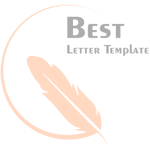 From,Bradley L Raymond3680 West Virginia Avenue ColonieDate:13th Feb. 2021 To,John WillAYU Colony 17789, NoidaDear John,I am writing this letter to bring to your notice that your son Bran has been hosting a party every day at your place. In case you are not aware of this, I want to inform you about it. Your son plays loud music and also there is the sound of yelling and shouting from your house.I request you to take this matter seriously and as most urgent. Thanks and regards,Bradley L Raymond